ALLEN PARISH WATER DISTRICT NO 1BOARD MEETING MINUTES MARCH 2024The meeting was called to order at approximately 6:00 p.m., March 11, 2024Members present:	John Strother, II, Bill Randolph, Bruce Wheat, and Caleb HussongAbsentees: Randy Welch, Jerry Willis Minutes from the last meeting held on February 12, 2024, were given. A motion to accept minutes was made by Bruce Wheat, seconded by Bill Randolph, with no opposition.The financial report was given for February 2024. A motion to accept the financial report was made by Caleb Hussong, seconded by Bruce Wheat, with no opposition.Old Business:	No Old Business New Business:Insurance renewal for Allen Parish Water District was approved. The motion was made by Caleb Hussong and seconded by Bill Randolph. .Motion to adjourn made by Bill Randolph seconded by Bruce Wheat. **This Institution is an equal opportunity provider****This Institution is handicap accessible *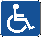 